FOOD DISCLAIMER FORM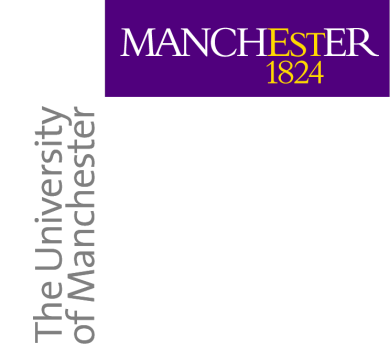 Please note that food taken off these premises (University Place) must abide by the following hygiene rules detailed below.As you have taken chilled food (Sandwiches) off the premises, you will take full responsibility for the hygiene and safety of these items.Use by and Best before dates must be followed, once you have past these dates you must discard all food.All chilled food must remain in a refrigerator.All ambient food must also be discarded once past best date.I the undersigned agree to the above hygiene rules, and take full responsibility for all Food taken in to my premises.Signed…………………………………….Print………………………………………..Date………………………………………..Time………………………………………..